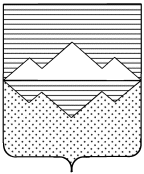 СОВЕТ ДЕПУТАТОВСУЛЕИНСКОГО ГОРОДСКОГО ПОСЕЛЕНИЯСАТКИНСКОГО МУНИЦИПАЛЬНОГО РАЙОНАЧЕЛЯБИНСКОЙ ОБЛАСТИРЕШЕНИЕот  30.08.2018г. № 16                 п. СулеяО внесении изменений в решениеСовета депутатов от 19.11.2015г. № 40«О введении налога на имущество физических лиц»В соответствии с Федеральным законом от 06.10.2003 № 131-ФЗ "Об общих принципах организации местного самоуправления в Российской Федерации", главой 32 Налогового кодекса Российской Федерации, Федеральным законом  от 03.08.2018   № 334-ФЗ «О внесении изменений в статью 52 части первой и часть вторую Налогового кодекса Российской Федерации»,Уставом Сулеинского городского поселения .Совет депутатов Сулеинского городского поселения РЕШИЛ: 1. Внести в решение Совета депутатов Сулеинского городского поселения от 19.11.2015г. № 40 (в ред.от 26.10.2017 года) «О введении налога на  имущество физических лиц» следующие изменения и дополнения: 1) в пункте 2:подпункт 1 изложить в следующей редакции: «1) жилые дома, части жилых домов, квартир, частей квартир, комнат;»;    подпункт 4 изложить в следующей редакции:  «4) гаражи и машино-места, в том числе расположенные в объектах налогообложения указанных в подпункте 1 настоящего пункта;»2.  Контроль за исполнением настоящего решения возложить на бюджетно-финансовую комиссию (председатель Пошвин А.И.). 3. Настоящее решение вступает в силу со дня официального опубликования  и распространяется на правоотношения, связанные с исчислением налога на имущество физических лиц с 1 января 2017 года.4. Опубликовать настоящее решение в средствах массовой информации и в сети «Интернет». Глава Сулеинского городского поселения                                                           В.Г.Губайдулина  Председатель Совета депутатов Сулеинскогогородского поселения                                                                                             А.И.Пошвин